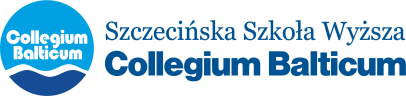 kierunekNAZWA KIERUNKUWpisuje wykładowcakierunekNAZWA KIERUNKUWpisuje wykładowcakierunekNAZWA KIERUNKUWpisuje wykładowcakierunekNAZWA KIERUNKUWpisuje wykładowcakierunekNAZWA KIERUNKUWpisuje wykładowcakierunekNAZWA KIERUNKUWpisuje wykładowcakierunekNAZWA KIERUNKUWpisuje wykładowcaprzedmiotNAZWA PRZEDMIOTUWpisuje wykładowcaprzedmiotNAZWA PRZEDMIOTUWpisuje wykładowcaprzedmiotNAZWA PRZEDMIOTUWpisuje wykładowcaprzedmiotNAZWA PRZEDMIOTUWpisuje wykładowcaprzedmiotNAZWA PRZEDMIOTUWpisuje wykładowcaprzedmiotNAZWA PRZEDMIOTUWpisuje wykładowcaprzedmiotNAZWA PRZEDMIOTUWpisuje wykładowcarok akademicki: Wpisuje wykładowcarok akademicki: Wpisuje wykładowcarok akademicki: Wpisuje wykładowcarok akademicki: Wpisuje wykładowcarok akademicki: Wpisuje wykładowcaprzedmiotNAZWA PRZEDMIOTUWpisuje wykładowcaprzedmiotNAZWA PRZEDMIOTUWpisuje wykładowcaprzedmiotNAZWA PRZEDMIOTUWpisuje wykładowcaprzedmiotNAZWA PRZEDMIOTUWpisuje wykładowcaprzedmiotNAZWA PRZEDMIOTUWpisuje wykładowcaprzedmiotNAZWA PRZEDMIOTUWpisuje wykładowcaprzedmiotNAZWA PRZEDMIOTUWpisuje wykładowcaprowadzącyTYTUŁ/STOPIEŃIMIĘ NAZWISKOWpisuje wykładowcaTYTUŁ/STOPIEŃIMIĘ NAZWISKOWpisuje wykładowcaTYTUŁ/STOPIEŃIMIĘ NAZWISKOWpisuje wykładowcaTYTUŁ/STOPIEŃIMIĘ NAZWISKOWpisuje wykładowcarokrokrokrokWpisuje prorektor ds. jakości kształceniaWpisuje prorektor ds. jakości kształceniaWpisuje prorektor ds. jakości kształceniaprowadzącyTYTUŁ/STOPIEŃIMIĘ NAZWISKOWpisuje wykładowcaTYTUŁ/STOPIEŃIMIĘ NAZWISKOWpisuje wykładowcaTYTUŁ/STOPIEŃIMIĘ NAZWISKOWpisuje wykładowcaTYTUŁ/STOPIEŃIMIĘ NAZWISKOWpisuje wykładowcasemestrsemestrsemestrsemestrWpisuje prorektor ds. jakości kształceniaWpisuje prorektor ds. jakości kształceniaWpisuje prorektor ds. jakości kształceniastopień studiówxxx stopieńxxx stopieńxxx stopieńxxx stopieńliczba punktów ECTSliczba punktów ECTSliczba punktów ECTSliczba punktów ECTSWpisuje prorektor ds. jakości kształceniaWpisuje prorektor ds. jakości kształceniaWpisuje prorektor ds. jakości kształceniaspecjalność___ / NAZWA___ / NAZWA___ / NAZWA___ / NAZWAforma zaliczeniaforma zaliczeniaforma zaliczeniaforma zaliczeniaWpisuje wykładowcaWpisuje wykładowcaWpisuje wykładowcaforma studiówstacjonarnestacjonarnestacjonarnestacjonarneforma zajęćforma zajęćforma zajęćforma zajęćWpisuje wykładowcaWpisuje wykładowcaWpisuje wykładowcajęzyk wykładowypolskipolskipolskipolskiwykładwykładwykładwykładWpisuje wykładowcaWpisuje wykładowcaWpisuje wykładowcamoduł kształceniaobowiązkowynieobowiązkowyobowiązkowynieobowiązkowyobowiązkowynieobowiązkowyobowiązkowynieobowiązkowyćwiczeniaćwiczeniaćwiczeniaćwiczeniaWpisuje wykładowcaWpisuje wykładowcaWpisuje wykładowcamoduł kształceniaogólnykierunkowyspecjalnościowyuzupełniającydyplomowanie i praktykaogólnykierunkowyspecjalnościowyuzupełniającydyplomowanie i praktykaogólnykierunkowyspecjalnościowyuzupełniającydyplomowanie i praktykaogólnykierunkowyspecjalnościowyuzupełniającydyplomowanie i praktykalaboratoria (laboratorium, warsztaty)laboratoria (laboratorium, warsztaty)laboratoria (laboratorium, warsztaty)laboratoria (laboratorium, warsztaty)Wpisuje wykładowcaWpisuje wykładowcaWpisuje wykładowcamoduł kształceniaogólnykierunkowyspecjalnościowyuzupełniającydyplomowanie i praktykaogólnykierunkowyspecjalnościowyuzupełniającydyplomowanie i praktykaogólnykierunkowyspecjalnościowyuzupełniającydyplomowanie i praktykaogólnykierunkowyspecjalnościowyuzupełniającydyplomowanie i praktykaprojekty(projekt, proseminarium, seminarium)projekty(projekt, proseminarium, seminarium)projekty(projekt, proseminarium, seminarium)projekty(projekt, proseminarium, seminarium)Wpisuje wykładowcaWpisuje wykładowcaWpisuje wykładowcakod przedmiotuWpisuje prorektor ds. jakości kształceniaWpisuje prorektor ds. jakości kształceniaWpisuje prorektor ds. jakości kształceniaWpisuje prorektor ds. jakości kształceniarazem godzinrazem godzinrazem godzinrazem godzinWpisuje wykładowcaWpisuje wykładowcaWpisuje wykładowcaWYMAGANIA WSTĘPNE(wymagania wstępne, które powinien spełniać student przed rozpoczęciem uczestniczenia w zajęciach)WYMAGANIA WSTĘPNE(wymagania wstępne, które powinien spełniać student przed rozpoczęciem uczestniczenia w zajęciach)WYMAGANIA WSTĘPNE(wymagania wstępne, które powinien spełniać student przed rozpoczęciem uczestniczenia w zajęciach)WYMAGANIA WSTĘPNE(wymagania wstępne, które powinien spełniać student przed rozpoczęciem uczestniczenia w zajęciach)WYMAGANIA WSTĘPNE(wymagania wstępne, które powinien spełniać student przed rozpoczęciem uczestniczenia w zajęciach)WYMAGANIA WSTĘPNE(wymagania wstępne, które powinien spełniać student przed rozpoczęciem uczestniczenia w zajęciach)WYMAGANIA WSTĘPNE(wymagania wstępne, które powinien spełniać student przed rozpoczęciem uczestniczenia w zajęciach)WYMAGANIA WSTĘPNE(wymagania wstępne, które powinien spełniać student przed rozpoczęciem uczestniczenia w zajęciach)WYMAGANIA WSTĘPNE(wymagania wstępne, które powinien spełniać student przed rozpoczęciem uczestniczenia w zajęciach)WYMAGANIA WSTĘPNE(wymagania wstępne, które powinien spełniać student przed rozpoczęciem uczestniczenia w zajęciach)WYMAGANIA WSTĘPNE(wymagania wstępne, które powinien spełniać student przed rozpoczęciem uczestniczenia w zajęciach)WYMAGANIA WSTĘPNE(wymagania wstępne, które powinien spełniać student przed rozpoczęciem uczestniczenia w zajęciach)OPIS Wpisuje wykładowcaOPIS Wpisuje wykładowcaOPIS Wpisuje wykładowcaOPIS Wpisuje wykładowcaOPIS Wpisuje wykładowcaOPIS Wpisuje wykładowcaOPIS Wpisuje wykładowcaOPIS Wpisuje wykładowcaOPIS Wpisuje wykładowcaOPIS Wpisuje wykładowcaOPIS Wpisuje wykładowcaOPIS Wpisuje wykładowcaCEL PRZEDMIOTU(zakres materiału, uzyskana wiedza, nabyte umiejętności i kompetencje)CEL PRZEDMIOTU(zakres materiału, uzyskana wiedza, nabyte umiejętności i kompetencje)CEL PRZEDMIOTU(zakres materiału, uzyskana wiedza, nabyte umiejętności i kompetencje)CEL PRZEDMIOTU(zakres materiału, uzyskana wiedza, nabyte umiejętności i kompetencje)CEL PRZEDMIOTU(zakres materiału, uzyskana wiedza, nabyte umiejętności i kompetencje)CEL PRZEDMIOTU(zakres materiału, uzyskana wiedza, nabyte umiejętności i kompetencje)CEL PRZEDMIOTU(zakres materiału, uzyskana wiedza, nabyte umiejętności i kompetencje)CEL PRZEDMIOTU(zakres materiału, uzyskana wiedza, nabyte umiejętności i kompetencje)CEL PRZEDMIOTU(zakres materiału, uzyskana wiedza, nabyte umiejętności i kompetencje)CEL PRZEDMIOTU(zakres materiału, uzyskana wiedza, nabyte umiejętności i kompetencje)CEL PRZEDMIOTU(zakres materiału, uzyskana wiedza, nabyte umiejętności i kompetencje)CEL PRZEDMIOTU(zakres materiału, uzyskana wiedza, nabyte umiejętności i kompetencje)OPIS Wpisuje wykładowcaOPIS Wpisuje wykładowcaOPIS Wpisuje wykładowcaOPIS Wpisuje wykładowcaOPIS Wpisuje wykładowcaOPIS Wpisuje wykładowcaOPIS Wpisuje wykładowcaOPIS Wpisuje wykładowcaOPIS Wpisuje wykładowcaOPIS Wpisuje wykładowcaOPIS Wpisuje wykładowcaOPIS Wpisuje wykładowcaPROGRAM PRZEDMIOTU(tematy i zagadnienia)PROGRAM PRZEDMIOTU(tematy i zagadnienia)PROGRAM PRZEDMIOTU(tematy i zagadnienia)PROGRAM PRZEDMIOTU(tematy i zagadnienia)PROGRAM PRZEDMIOTU(tematy i zagadnienia)PROGRAM PRZEDMIOTU(tematy i zagadnienia)PROGRAM PRZEDMIOTU(tematy i zagadnienia)PROGRAM PRZEDMIOTU(tematy i zagadnienia)PROGRAM PRZEDMIOTU(tematy i zagadnienia)PROGRAM PRZEDMIOTU(tematy i zagadnienia)PROGRAM PRZEDMIOTU(tematy i zagadnienia)PROGRAM PRZEDMIOTU(tematy i zagadnienia)TematTematZagadnieniaZagadnieniaZagadnieniaZagadnieniaMetody dydaktyczneMetody dydaktyczneLiczba godzin w kontakcie bezpośrednim z wykładowcąLiczba godzin w kontakcie bezpośrednim z wykładowcąLiczba godzin w kontakcie bezpośrednim z wykładowcąLiczba godzin pracy własnej studentaWykład / Ćwiczenia / Laboratoria / Warsztaty / Proseminarium / Seminarium / Projekt / PraktykaWykład / Ćwiczenia / Laboratoria / Warsztaty / Proseminarium / Seminarium / Projekt / PraktykaWykład / Ćwiczenia / Laboratoria / Warsztaty / Proseminarium / Seminarium / Projekt / PraktykaWykład / Ćwiczenia / Laboratoria / Warsztaty / Proseminarium / Seminarium / Projekt / PraktykaWykład / Ćwiczenia / Laboratoria / Warsztaty / Proseminarium / Seminarium / Projekt / PraktykaWykład / Ćwiczenia / Laboratoria / Warsztaty / Proseminarium / Seminarium / Projekt / PraktykaWykład / Ćwiczenia / Laboratoria / Warsztaty / Proseminarium / Seminarium / Projekt / PraktykaWykład / Ćwiczenia / Laboratoria / Warsztaty / Proseminarium / Seminarium / Projekt / PraktykaWykład / Ćwiczenia / Laboratoria / Warsztaty / Proseminarium / Seminarium / Projekt / PraktykaWykład / Ćwiczenia / Laboratoria / Warsztaty / Proseminarium / Seminarium / Projekt / PraktykaWykład / Ćwiczenia / Laboratoria / Warsztaty / Proseminarium / Seminarium / Projekt / PraktykaWykład / Ćwiczenia / Laboratoria / Warsztaty / Proseminarium / Seminarium / Projekt / PraktykaWpisuje wykładowcaWpisuje wykładowcaWpisuje wykładowcaWpisuje wykładowcaWpisuje wykładowcaWpisuje wykładowcaWpisuje wykładowcaWpisuje wykładowcaWpisuje wykładowcaWpisuje wykładowcaWpisuje wykładowcaWpisuje prorektor ds. jakości kształceniaWpisuje wykładowcaWpisuje wykładowcaWpisuje wykładowcaWpisuje wykładowcaWpisuje wykładowcaWpisuje wykładowcaWpisuje wykładowcaWpisuje wykładowcaWpisuje wykładowcaWpisuje wykładowcaWpisuje wykładowcaWpisuje prorektor ds. jakości kształceniaWpisuje wykładowcaWpisuje wykładowcaWpisuje wykładowcaWpisuje wykładowcaWpisuje wykładowcaWpisuje wykładowcaWpisuje wykładowcaWpisuje wykładowcaWpisuje wykładowcaWpisuje wykładowcaWpisuje wykładowcaWpisuje prorektor ds. jakości kształceniaWpisuje wykładowcaWpisuje wykładowcaWpisuje wykładowcaWpisuje wykładowcaWpisuje wykładowcaWpisuje wykładowcaWpisuje wykładowcaWpisuje wykładowcaWpisuje wykładowcaWpisuje wykładowcaWpisuje wykładowcaWpisuje prorektor ds. jakości kształceniaWpisuje wykładowcaWpisuje wykładowcaWpisuje wykładowcaWpisuje wykładowcaWpisuje wykładowcaWpisuje wykładowcaWpisuje wykładowcaWpisuje wykładowcaWpisuje wykładowcaWpisuje wykładowcaWpisuje wykładowcaWpisuje prorektor ds. jakości kształceniaWpisuje wykładowcaWpisuje wykładowcaWpisuje wykładowcaWpisuje wykładowcaWpisuje wykładowcaWpisuje wykładowcaWpisuje wykładowcaWpisuje wykładowcaWpisuje wykładowcaWpisuje wykładowcaWpisuje wykładowcaWpisuje prorektor ds. jakości kształceniaWykład / Ćwiczenia / Laboratoria / Warsztaty / Proseminarium / Seminarium / Projekt / PraktykaWykład / Ćwiczenia / Laboratoria / Warsztaty / Proseminarium / Seminarium / Projekt / PraktykaWykład / Ćwiczenia / Laboratoria / Warsztaty / Proseminarium / Seminarium / Projekt / PraktykaWykład / Ćwiczenia / Laboratoria / Warsztaty / Proseminarium / Seminarium / Projekt / PraktykaWykład / Ćwiczenia / Laboratoria / Warsztaty / Proseminarium / Seminarium / Projekt / PraktykaWykład / Ćwiczenia / Laboratoria / Warsztaty / Proseminarium / Seminarium / Projekt / PraktykaWykład / Ćwiczenia / Laboratoria / Warsztaty / Proseminarium / Seminarium / Projekt / PraktykaWykład / Ćwiczenia / Laboratoria / Warsztaty / Proseminarium / Seminarium / Projekt / PraktykaWykład / Ćwiczenia / Laboratoria / Warsztaty / Proseminarium / Seminarium / Projekt / PraktykaWykład / Ćwiczenia / Laboratoria / Warsztaty / Proseminarium / Seminarium / Projekt / PraktykaWykład / Ćwiczenia / Laboratoria / Warsztaty / Proseminarium / Seminarium / Projekt / PraktykaWykład / Ćwiczenia / Laboratoria / Warsztaty / Proseminarium / Seminarium / Projekt / PraktykaWpisuje wykładowcaWpisuje wykładowcaWpisuje wykładowcaWpisuje wykładowcaWpisuje wykładowcaWpisuje wykładowcaWpisuje wykładowcaWpisuje wykładowcaWpisuje wykładowcaWpisuje wykładowcaWpisuje wykładowcaWpisuje prorektor ds. jakości kształceniaWpisuje wykładowcaWpisuje wykładowcaWpisuje wykładowcaWpisuje wykładowcaWpisuje wykładowcaWpisuje wykładowcaWpisuje wykładowcaWpisuje wykładowcaWpisuje wykładowcaWpisuje wykładowcaWpisuje wykładowcaWpisuje prorektor ds. jakości kształceniaWpisuje wykładowcaWpisuje wykładowcaWpisuje wykładowcaWpisuje wykładowcaWpisuje wykładowcaWpisuje wykładowcaWpisuje wykładowcaWpisuje wykładowcaWpisuje wykładowcaWpisuje wykładowcaWpisuje wykładowcaWpisuje prorektor ds. jakości kształceniaWpisuje wykładowcaWpisuje wykładowcaWpisuje wykładowcaWpisuje wykładowcaWpisuje wykładowcaWpisuje wykładowcaWpisuje wykładowcaWpisuje wykładowcaWpisuje wykładowcaWpisuje wykładowcaWpisuje wykładowcaWpisuje prorektor ds. jakości kształceniaWpisuje wykładowcaWpisuje wykładowcaWpisuje wykładowcaWpisuje wykładowcaWpisuje wykładowcaWpisuje wykładowcaWpisuje wykładowcaWpisuje wykładowcaWpisuje wykładowcaWpisuje wykładowcaWpisuje wykładowcaWpisuje prorektor ds. jakości kształceniaWpisuje wykładowcaWpisuje wykładowcaWpisuje wykładowcaWpisuje wykładowcaWpisuje wykładowcaWpisuje wykładowcaWpisuje wykładowcaWpisuje wykładowcaWpisuje wykładowcaWpisuje wykładowcaWpisuje wykładowcaWpisuje prorektor ds. jakości kształceniaWpisuje wykładowcaWpisuje wykładowcaWpisuje wykładowcaWpisuje wykładowcaWpisuje wykładowcaWpisuje wykładowcaWpisuje wykładowcaWpisuje wykładowcaWpisuje wykładowcaWpisuje wykładowcaWpisuje wykładowcaWpisuje prorektor ds. jakości kształceniaEFEKTY UCZENIA SIĘ(efekty uczenia się dla przedmiotu, sposób weryfikacji, odniesienie do kierunkowych efektów uczenia się)EFEKTY UCZENIA SIĘ(efekty uczenia się dla przedmiotu, sposób weryfikacji, odniesienie do kierunkowych efektów uczenia się)EFEKTY UCZENIA SIĘ(efekty uczenia się dla przedmiotu, sposób weryfikacji, odniesienie do kierunkowych efektów uczenia się)EFEKTY UCZENIA SIĘ(efekty uczenia się dla przedmiotu, sposób weryfikacji, odniesienie do kierunkowych efektów uczenia się)EFEKTY UCZENIA SIĘ(efekty uczenia się dla przedmiotu, sposób weryfikacji, odniesienie do kierunkowych efektów uczenia się)EFEKTY UCZENIA SIĘ(efekty uczenia się dla przedmiotu, sposób weryfikacji, odniesienie do kierunkowych efektów uczenia się)EFEKTY UCZENIA SIĘ(efekty uczenia się dla przedmiotu, sposób weryfikacji, odniesienie do kierunkowych efektów uczenia się)EFEKTY UCZENIA SIĘ(efekty uczenia się dla przedmiotu, sposób weryfikacji, odniesienie do kierunkowych efektów uczenia się)EFEKTY UCZENIA SIĘ(efekty uczenia się dla przedmiotu, sposób weryfikacji, odniesienie do kierunkowych efektów uczenia się)EFEKTY UCZENIA SIĘ(efekty uczenia się dla przedmiotu, sposób weryfikacji, odniesienie do kierunkowych efektów uczenia się)EFEKTY UCZENIA SIĘ(efekty uczenia się dla przedmiotu, sposób weryfikacji, odniesienie do kierunkowych efektów uczenia się)EFEKTY UCZENIA SIĘ(efekty uczenia się dla przedmiotu, sposób weryfikacji, odniesienie do kierunkowych efektów uczenia się)Opis efektów uczenia się dla przedmiotuOpis efektów uczenia się dla przedmiotuOpis efektów uczenia się dla przedmiotuOpis efektów uczenia się dla przedmiotuForma zajęćForma zajęćForma zajęćSposób weryfikacji efektów uczenia się dla przedmiotuSposób weryfikacji efektów uczenia się dla przedmiotuSposób weryfikacji efektów uczenia się dla przedmiotuOdniesienie efektów uczenia się dla przedmiotu do kierunkowych efektów uczenia sięOdniesienie efektów uczenia się dla przedmiotu do kierunkowych efektów uczenia sięWiedzaWiedzaWiedzaWiedzaWiedzaWiedzaWiedzaWiedzaWiedzaWiedzaWiedzaWiedzaWpisuje wykładowcaWpisuje wykładowcaWpisuje wykładowcaWpisuje wykładowcaWpisuje wykładowcaWpisuje wykładowcaWpisuje wykładowcaWpisuje wykładowcaWpisuje wykładowcaWpisuje wykładowcaWpisuje prorektor ds. jakości kształceniaWpisuje prorektor ds. jakości kształceniaWpisuje wykładowcaWpisuje wykładowcaWpisuje wykładowcaWpisuje wykładowcaWpisuje wykładowcaWpisuje wykładowcaWpisuje wykładowcaWpisuje wykładowcaWpisuje wykładowcaWpisuje wykładowcaWpisuje prorektor ds. jakości kształceniaWpisuje prorektor ds. jakości kształceniaWpisuje wykładowcaWpisuje wykładowcaWpisuje wykładowcaWpisuje wykładowcaWpisuje wykładowcaWpisuje wykładowcaWpisuje wykładowcaWpisuje wykładowcaWpisuje wykładowcaWpisuje wykładowcaWpisuje prorektor ds. jakości kształceniaWpisuje prorektor ds. jakości kształceniaUmiejętnościUmiejętnościUmiejętnościUmiejętnościUmiejętnościUmiejętnościUmiejętnościUmiejętnościUmiejętnościUmiejętnościUmiejętnościUmiejętnościWpisuje wykładowcaWpisuje wykładowcaWpisuje wykładowcaWpisuje wykładowcaWpisuje wykładowcaWpisuje wykładowcaWpisuje wykładowcaWpisuje wykładowcaWpisuje wykładowcaWpisuje wykładowcaWpisuje prorektor ds. jakości kształceniaWpisuje prorektor ds. jakości kształceniaWpisuje wykładowcaWpisuje wykładowcaWpisuje wykładowcaWpisuje wykładowcaWpisuje wykładowcaWpisuje wykładowcaWpisuje wykładowcaWpisuje wykładowcaWpisuje wykładowcaWpisuje wykładowcaWpisuje prorektor ds. jakości kształceniaWpisuje prorektor ds. jakości kształceniaWpisuje wykładowcaWpisuje wykładowcaWpisuje wykładowcaWpisuje wykładowcaWpisuje wykładowcaWpisuje wykładowcaWpisuje wykładowcaWpisuje wykładowcaWpisuje wykładowcaWpisuje wykładowcaWpisuje prorektor ds. jakości kształceniaWpisuje prorektor ds. jakości kształceniaKompetencje społeczneKompetencje społeczneKompetencje społeczneKompetencje społeczneKompetencje społeczneKompetencje społeczneKompetencje społeczneKompetencje społeczneKompetencje społeczneKompetencje społeczneKompetencje społeczneKompetencje społeczneWpisuje wykładowcaWpisuje wykładowcaWpisuje wykładowcaWpisuje wykładowcaWpisuje wykładowcaWpisuje wykładowcaWpisuje wykładowcaWpisuje wykładowcaWpisuje wykładowcaWpisuje wykładowcaWpisuje prorektor ds. jakości kształceniaWpisuje prorektor ds. jakości kształceniaWpisuje wykładowcaWpisuje wykładowcaWpisuje wykładowcaWpisuje wykładowcaWpisuje wykładowcaWpisuje wykładowcaWpisuje wykładowcaWpisuje wykładowcaWpisuje wykładowcaWpisuje wykładowcaWpisuje prorektor ds. jakości kształceniaWpisuje prorektor ds. jakości kształceniaWpisuje wykładowcaWpisuje wykładowcaWpisuje wykładowcaWpisuje wykładowcaWpisuje wykładowcaWpisuje wykładowcaWpisuje wykładowcaWpisuje wykładowcaWpisuje wykładowcaWpisuje wykładowcaWpisuje prorektor ds. jakości kształceniaWpisuje prorektor ds. jakości kształceniaWpisuje wykładowcaWpisuje wykładowcaWpisuje wykładowcaWpisuje wykładowcaWpisuje wykładowcaWpisuje wykładowcaWpisuje wykładowcaWpisuje wykładowcaWpisuje wykładowcaWpisuje wykładowcaWpisuje prorektor ds. jakości kształceniaWpisuje prorektor ds. jakości kształceniaWARUNKI ZALICZENIA PRZEDMIOTU(samodzielna praca studenta w celu zaliczenia przedmiotu)WARUNKI ZALICZENIA PRZEDMIOTU(samodzielna praca studenta w celu zaliczenia przedmiotu)WARUNKI ZALICZENIA PRZEDMIOTU(samodzielna praca studenta w celu zaliczenia przedmiotu)WARUNKI ZALICZENIA PRZEDMIOTU(samodzielna praca studenta w celu zaliczenia przedmiotu)WARUNKI ZALICZENIA PRZEDMIOTU(samodzielna praca studenta w celu zaliczenia przedmiotu)WARUNKI ZALICZENIA PRZEDMIOTU(samodzielna praca studenta w celu zaliczenia przedmiotu)WARUNKI ZALICZENIA PRZEDMIOTU(samodzielna praca studenta w celu zaliczenia przedmiotu)WARUNKI ZALICZENIA PRZEDMIOTU(samodzielna praca studenta w celu zaliczenia przedmiotu)WARUNKI ZALICZENIA PRZEDMIOTU(samodzielna praca studenta w celu zaliczenia przedmiotu)WARUNKI ZALICZENIA PRZEDMIOTU(samodzielna praca studenta w celu zaliczenia przedmiotu)WARUNKI ZALICZENIA PRZEDMIOTU(samodzielna praca studenta w celu zaliczenia przedmiotu)WARUNKI ZALICZENIA PRZEDMIOTU(samodzielna praca studenta w celu zaliczenia przedmiotu)OPIS Wpisuje wykładowcaOPIS Wpisuje wykładowcaOPIS Wpisuje wykładowcaOPIS Wpisuje wykładowcaOPIS Wpisuje wykładowcaOPIS Wpisuje wykładowcaOPIS Wpisuje wykładowcaOPIS Wpisuje wykładowcaOPIS Wpisuje wykładowcaOPIS Wpisuje wykładowcaOPIS Wpisuje wykładowcaOPIS Wpisuje wykładowcaBIBLIOGRAFIA(wskazana przez prowadzącego literatura, z którą student powinien się zapoznać w ramach przedmiotu)BIBLIOGRAFIA(wskazana przez prowadzącego literatura, z którą student powinien się zapoznać w ramach przedmiotu)BIBLIOGRAFIA(wskazana przez prowadzącego literatura, z którą student powinien się zapoznać w ramach przedmiotu)BIBLIOGRAFIA(wskazana przez prowadzącego literatura, z którą student powinien się zapoznać w ramach przedmiotu)BIBLIOGRAFIA(wskazana przez prowadzącego literatura, z którą student powinien się zapoznać w ramach przedmiotu)BIBLIOGRAFIA(wskazana przez prowadzącego literatura, z którą student powinien się zapoznać w ramach przedmiotu)BIBLIOGRAFIA(wskazana przez prowadzącego literatura, z którą student powinien się zapoznać w ramach przedmiotu)BIBLIOGRAFIA(wskazana przez prowadzącego literatura, z którą student powinien się zapoznać w ramach przedmiotu)BIBLIOGRAFIA(wskazana przez prowadzącego literatura, z którą student powinien się zapoznać w ramach przedmiotu)BIBLIOGRAFIA(wskazana przez prowadzącego literatura, z którą student powinien się zapoznać w ramach przedmiotu)BIBLIOGRAFIA(wskazana przez prowadzącego literatura, z którą student powinien się zapoznać w ramach przedmiotu)BIBLIOGRAFIA(wskazana przez prowadzącego literatura, z którą student powinien się zapoznać w ramach przedmiotu)Literatura obowiązkowaLiteratura obowiązkowaLiteratura obowiązkowaWpisuje wykładowcaWpisuje wykładowcaWpisuje wykładowcaWpisuje wykładowcaWpisuje wykładowcaWpisuje wykładowcaWpisuje wykładowcaWpisuje wykładowcaWpisuje wykładowcaLiteratura uzupełniającaLiteratura uzupełniającaLiteratura uzupełniającaWpisuje wykładowcaWpisuje wykładowcaWpisuje wykładowcaWpisuje wykładowcaWpisuje wykładowcaWpisuje wykładowcaWpisuje wykładowcaWpisuje wykładowcaWpisuje wykładowcaData sporządzenia sylabusaData sporządzenia sylabusaData sporządzenia sylabusaWpisuje wykładowcaWpisuje wykładowcaWpisuje wykładowcaWpisuje wykładowcaWpisuje wykładowcaWpisuje wykładowcaWpisuje wykładowcaWpisuje wykładowcaWpisuje wykładowca